111 New Haven Avenue, Derby, CT  06418Phone: 203-734-3329 OR Email: Carole.Cafaro@scouting.orgPINEWOOD DERBY KIT SALE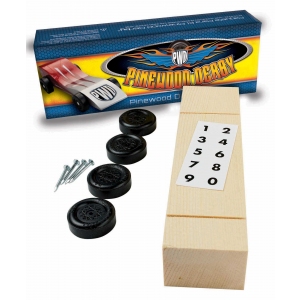 PURCHASE PINEWOOD DERBY KITS FOR YOUR UNIT AT $3.75 PER KITPinewood Derby kits retail for $4.49 per kitAll orders must be place by December 4, 2020.DATE	______________	PACK #	______________CONTACT _________________	PHONE #_________________Email Address: __________________________________Total Number of Cars: _______ X $3.75 per kit = $ _________ Form of Payment:		CC - Call Council office with your Credit Card information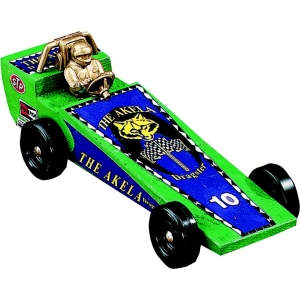 CheckCashUnit Account